Пояснительная запискаКласс: 10Тема: Женские образы в романе-эпопее Л.Н. Толстого «Война и мир»; авторская позиция, определяющая понятие красоты. Цель: проанализировать женские образы для выявления представлений о красоте в романе Л.Н. Толстого «Война и мир». Задачи: 1) выявить женские образы романа-эпопеи2) познакомиться с исследователем жизни и творчества Л.Н. Толстого Л.Д. Громовой-Опульской3) Проанализировать выдержки из критической статьи о женских образах романа-эпопеи для определения представлений о красоте. Тип урока: открытия новых знанийТехническое обеспечение: проектор, компьютер, интерактивная доска, компьютеры кабинета информатики для выполнения интерактивных упражнений, методик и заполнения электронной таблицы. В случае отсутствия необходимого оборудования урок может быть проведен с использованием рабочего листа, который размещен в Приложении 1. Ход урокаПриложение 1Рабочий листГруппа:_________________________________________________________________________Задание 1.Прочитайте тезисы. Подберите для каждого из них по 2 аргументаЗадание 2.  Заполните шкалу Вашего отношения к мысли о том, что…Представления о красоте Л.Н. Толстого воплощены в романе-эпопее «Война и мир» в образе Наташи Ростовой: в образе Наташи воплощается одна из главных идей романа: красоты и счастья нет там, где нет добра, простоты и правды. Используйте любой удобный знак!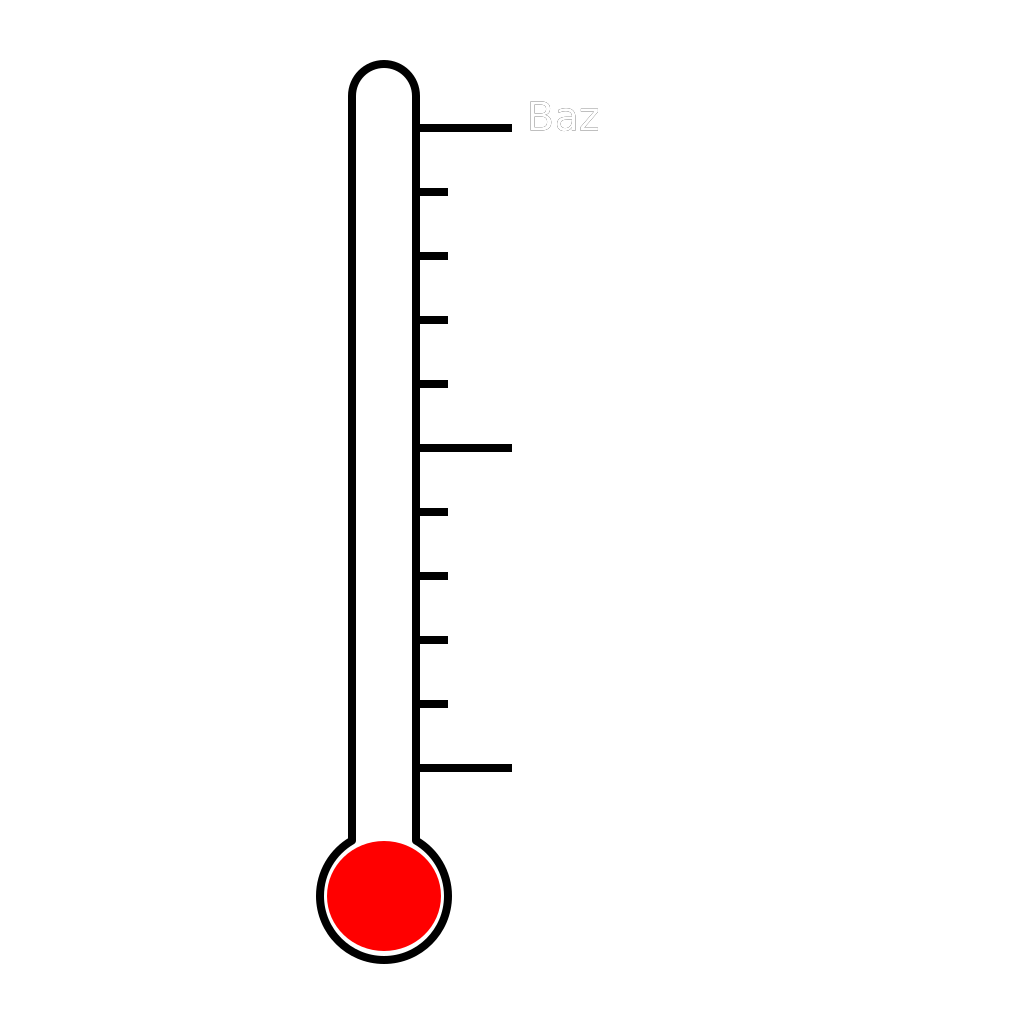 ЭтапВремяПедагогический инструментарийСодержание педагогического взаимодействияСодержание педагогического взаимодействияПрогнозируемый результатЭтапВремяПедагогический инструментарийдеятельность педагогадеятельность детей/родителейОрганизационный момент2 минФронтальный опрос, выявление отсутствующихНастраивает на работу, создает благоприятную атмосферу на урокеВключаются в работу на урокеРабочая атмосфера в классе, организация работыАктуализация знаний5 минБеседа, дискуссияПроводит беседу об идеалах красоты разные эпохи:А.С. Пушкина Н.А. Некрасова И.С. ТургеневаЗатем предлагает ученикам выполнить интерактивное задание:https://learningapps.org/watch?v=pypjdjb1323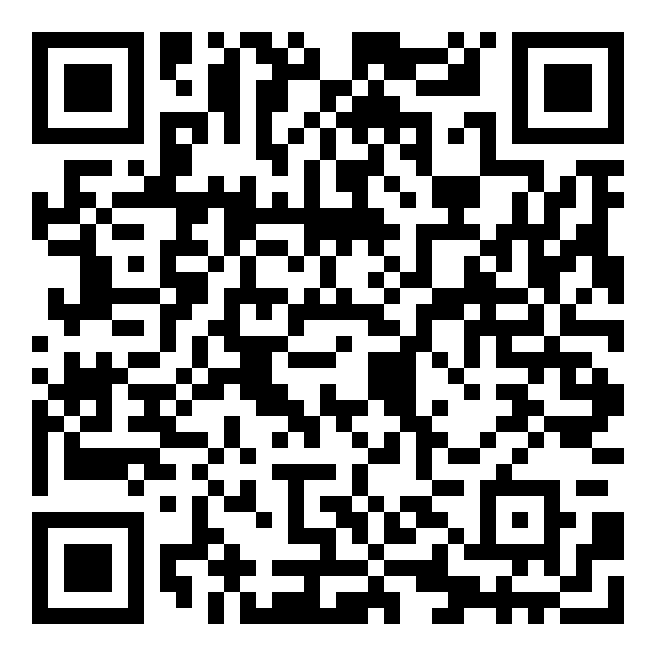 На основе читательских впечатлений прошлых лет участвуют в беседе, составляют хронологический ряд, где отражены представления о красоте. Затем выполняют интерактивное упражнение:А.С. Пушкина (Татьяна Ларина – «русская душою», сильная натура, умеет любить, жертвует собой)Н.А. Некрасова (Дарья - «взгляд и походка цариц», сильная, мужественная, смелая, способная многое выстоять)И.С. Тургенева (Ася (Анна Гагина) - душевная красота: загадочность, таинственность, робость от природы, искренность, чуткость)Фронтальная беседа о представлениях о красоте писателей, предшествующих творчеству Л.Н. Толстого. Итогом беседы и выполнения интерактивного задания становится вывод о том, что понятие красоты неразрывно связано с женскими образами в художественном произведении.Постановка цели и задач урока2 минЭлементы педагогической технологии РКМЧП: кластер, синквейнАктуализирует знания учеников о женских образах романа, создает совместно с ними кластер. Отгадывание героинь по синквейнам (интерактивное упражнение доступно по ссылке: https://fliktop.com/nataliabaryscheva22/playlist/cards/geroini-romana-voyna-i-mir/9476/?open=true)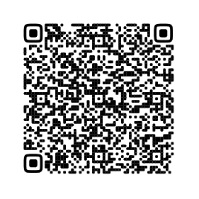 Обобщают представления о красоте, приходят к выводу, что необходимо выяснить, каковы представления о красоте Л.Н. Толстого, как они отражены в женских образах произведения «Война и мир».Выводят цель урока: проанализировать женские образы романа-эпопеи «Война и мир», для того чтобы сформулировать представления о красоте Л.Н. Толстого. Анализ критической статьи7 минАналитическое чтение выдержек из критической литературы, аргументация их.Сообщает обучающимся сведения о главном исследователе личности и творчества Л.Н. Толстого Л. Д. Громовой-Опульской, знакомит с фактами её биографии. Предлагает групповую работу, связанную с аналитической работой над выдержками из книги «Роман-эпопея Л.Н. Толстого «Война и мир»: книга для учителя».Электронная таблица расположена по ссылке: https://docs.google.com/document/d/1e4n1YTjyIODHo5myDPomUd4O7FvX_J5_EtKkk0-LkQY/edit?usp=sharingРабочий лист – в Приложении 1.Объединяются в проектные группы для проработки тезисов, представленных либо на рабочем листе (они выданы ученикам) либо в виде электронной таблицы. Их задача – подобрать по 2 аргумента к приведенным тезисам. Заполненный рабочий лист или электронную таблицуПроговаривание во внешней речи10 минОформление сводной таблицы по результатам работы с выдержками критической статьи. Создает условия для представления результатов групповой работы: предлагает ученикам заполнить таблицу. Задает наводящие вопросы при несоответствиях значения тезиса и аргументов. Заполняют таблицу на основе ответов одноклассниковЗаполненная таблица в тетради о представлениях о красоте в связи с анализом женских образов романа-эпопеи или электронная таблица. Рефлексия2 минМетодика «Градусник»Организует заполнение шкалы «градусника»: предлагает выразить свое мнение о статусе Наташи Ростовой в романе либо на рабочем листе (Приложение 1), либо по ссылке: https://forms.gle/Q3qc2xPY7hnUhwqK8Ученики анализируют тезис о том, что Наташа Ростова является воплощением красоты для Л.Н. Толстого, является его любимым образом, полностью, частично или не соглашаясь с ним. Самоопределение обучающихся относительно женских образов романа-эпопеи.Подведение итогов урока. Задавание домашнего задания2 минДифференцированное домашнее заданиеПредлагает задание на выбор:1) Создать импровизированную галерею женских образов «Война и мир», пользуясь материалами романа, произведений живописи, кинематографа2) Сделать в тетради конспект параграфа книги Л.Д. Громовой-Опульской «Роман-эпопея Л.Н. Толстого «Война и мир»: книга для учителя»: «основные образы»Записывают домашнее заданиеОсознанное представление о красоте, идеал которого воплощен в образе Наташи РостовойПерсонажи «Войны и мира» делятся не на положительных и отрицательных, даже не на хороших и дурных, но на изменяющихся и застывших.Персонажи «Войны и мира» делятся не на положительных и отрицательных, даже не на хороших и дурных, но на изменяющихся и застывших.Внешняя неизменность, стандартность оказывается вернейшим признаком внутренней холодности и черствости, духовной инертности, безразличия к жизни общей, выходящей за узкий круг личных и сословных интересов.Внешняя неизменность, стандартность оказывается вернейшим признаком внутренней холодности и черствости, духовной инертности, безразличия к жизни общей, выходящей за узкий круг личных и сословных интересов.Толстой убежден, что «люди, как реки» и «вода во всех одинакая», что «в каждом человеке заложены все возможности», способность любого развития.Толстой убежден, что «люди, как реки» и «вода во всех одинакая», что «в каждом человеке заложены все возможности», способность любого развития.Все положительные герои Толстого привлекательны по-разному, но всегда в меру своей способности к духовному изменению и нравственному росту.Все положительные герои Толстого привлекательны по-разному, но всегда в меру своей способности к духовному изменению и нравственному росту.